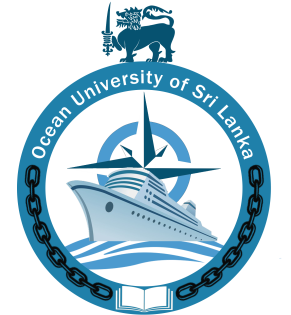 OCEAN UNIVERSITY OF SRI LANKAApplication for the Post of Lecturer(Probationary)/Lecturer/ Senior Lecturer Grade II/I-2023Post applied for:    .…….............. ………………………………………………………………………Department ……………………............……… Discipline/Subject: …………………….................….. 01. Name with initials (Rev./Dr./Mr./Mrs./Miss)………….........................………….…………………… 02. Name denoted by the initials: ………….........................……………………………….……………........ ………………………………………………….....................……………………………...……………….. 03. Permanent Address:                                                            04. Address for Correspondence: ……………………………………..........................    …………………………………........................ ……………………………………..........................    …………………………………......................... ……………………………………..........................    ………………………………............................ 05. NIC Number:………........………………….......... 06. Nationality:………...............……………… 07. State whether a citizen of Sri Lanka by Descent: Yes/No If by Registration, give Reg. No. ......................... 08. Gender:…………………………........……............ 09. Civil Status:…………...............…………... 10. Date of Birth:………………………..................…. 11. Age:…………………................………12. Contact Telephone No: Office:………………………………………........... Home:……............……………...……………... Mobile:…………......…… Fax:………………..... E-mail:…………......………………….............. 13.  University Education (give all details in respect of the first degree, diploma postgraduate degree etc. Please annex copies of the detailed certificates):14. Details of Professional Qualifications (Please annex copies of certificates):15. Professional Membership 1.…………………………………………………………………………………………………...2.……………………………………………………………………………………………………3.……………………………………………………………………………………………………15. Industrial Projects/Consultancies (if any)16. Details of employment: Start from the current or most recent one (Please annex the copies of service certificates17. Details of academic distinctions such as Scholarships Prizes, Gold Medals and etc, received during the career /professional training:………………………………………………………………………………………………………………………………………………………………………………………………………………………………………………………………………………………………………………………………………………………………………………………………………………………………………………………………………………………………………………………………………………………………………………18. Details of research and publications (If the space provided is insufficient attach a separate sheet): ……………………………………………………………………………………………………………………………………………………………………………………………………………………………………………………………………………………………………………………………………………………………………………………………………………………………………………………………… 19. In your choice of disciplines indicate the areas that you can undertake teaching at the Undergraduate level:………………………………………………………………………………………………………………………………………………………………………………………………………………………………………………………………………………………………………………………………………………………………………………………………………………………………………………………………………………………………………………………………………………………………………………20. Language skills (indicate the level of your proficiency in the appropriate cage using one of the following letters A,B,C and D as per given below):Fully Competent                             C- Can Manage with DifficultyModerately Competent                   D- Not Competent 21. Secondary Educations:22. Extra- Curricular activities: Give details School Level……………………………………………………………………………………………………………………………………………………………………………………………………………………………………………………………………………………………………………………………………… University Level…………………………………………………………………………………………………………………………………………………………………………………………………………………………………………………………………………………………………………………………………………………………………………………………………………………………………………………… National Level……………………………………………………………………………………………………………………………………………………………………………………………………………………………………………………………………………………………………………………………………………………………………………………………………………………………………………………23. Any other information that you consider as supportive of you application:……………………………………………………………………………………………………………………………………………………………………………………………………………………………………………………………………………………………………………………………………………………………………………………………………………………………………………………24. Names positions and Addresses of two non – related referees:I.................................................................................    II................................................................................. .................................................................................        ………………………………………………….......................................................................................        ……………………………………………………..................................................................................        ……………………………………………………..................................................................................        ……………………………………………………..25. Declaration by the applicant: I certify that the information furnished in this application is true and correct to the best of my knowledge. I am aware that if any information contained in this application is found to be incorrect after my being selected, my appointment is liable to be canceled without any compensation.…………………………                            ………………………………………...... Date                                                            Signature26. Observations of the present employer: (Those in employment should forward their application through their present employer) I recommend/ not recommend this application. The applicant will be released from his present employment, if he/ she is selected for this appointment (Delete the inapplicable words) …………………………                          …………………………………………... Date                                                         Signature of the Head of the Institution                                                                         (Office stamp to be affixed)UniversityStudy Period fromTitle of Degree/DiplomaPrincipal SubjectClass ObtainedYear Annex NoName & address of the Professional bodyField of the professional study /trainingTitle of the Professional qualificationYear of awardAnnex No.Project name/Description Duration Area/InstitutePeriodOrganizationPositionNature of Duties Reason for leaving Annex No.LanguageReading WritingConversationSinhalaTamilEnglishPeriod SchoolExamination Passed